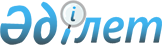 О внесении изменений в решение районного маслихата от 20 марта 2013 года № 10/76 "Об утверждении Правил определения размера и порядка оказания жилищной помощи малообеспеченным семьям (гражданам)"
					
			Утративший силу
			
			
		
					Решение Тупкараганского районного маслихата Мангистауской области от 05 марта 2014 года № 19/130. Зарегистрировано Департаментом юстиции Мангистауской области 04 апреля 2014 года № 2381. Утратило силу решением Тупкараганского районного маслихата Мангистауской области от 18 апреля 2024 года № 13/75.
      Сноска. Утратило силу решением Тупкараганского районного маслихата Мангистауской области от 18.04.2024 № 13/75 (вводится в действие по истечении десяти календарных дней после дня его первого официального опубликования).
      В соответствии с Постановлением Правительства Республики Казахстан от 3 декабря 2013 года № 1303 "О внесении изменений в постановление Правительства Республики Казахстан от 30 декабря 2009 года № 2314 "Об утверждении Правил предоставления жилищной помощи", а также представлением департамента юстиции Мангистауской области и протестом прокуратуры Тупкараганского района, районный маслихат РЕШИЛ:
      1. Внести в решение районного маслихата от 20 марта 2013 года № 10/76 "Об утверждении Правил определения размера и порядка оказания жилищной помощи малообеспеченным семьям (гражданам)" (зарегистрировано в Реестре государственной регистрации нормативных правовых актов за № 2241, опубликовано в районной газете "Ақкетік арайы" от 30 апреля 2013 года) следующие изменения:
      в Правилах утвержденных указанным решением в главе 2 подпункт 3) пункта 7 изложить в следующей редакции:
      "3) копию книги регистрации граждан либо адресную справку, либо справку сельских и/или аульных акимов, подтверждающую регистрацию по постоянному месту жительства заявителя;".
      2. Настоящее решение вступает в силу со дня государственной регистрации в органах юстиции и вводится в действие по истечении десяти календарных дней после дня его первого официального опубликования.
      "СОГЛАСОВАНО"
      Руководитель государственного учреждения
      "Тупкараганский районный отдел занятости
      и социальных программ"
      Оразкул Жарылгапова
      5 марта 2014 года
					© 2012. РГП на ПХВ «Институт законодательства и правовой информации Республики Казахстан» Министерства юстиции Республики Казахстан
				
Председатель сессии
А. Шарипов
Секретарь
районного маслихата
А. Досанова